ALLEGATO 1	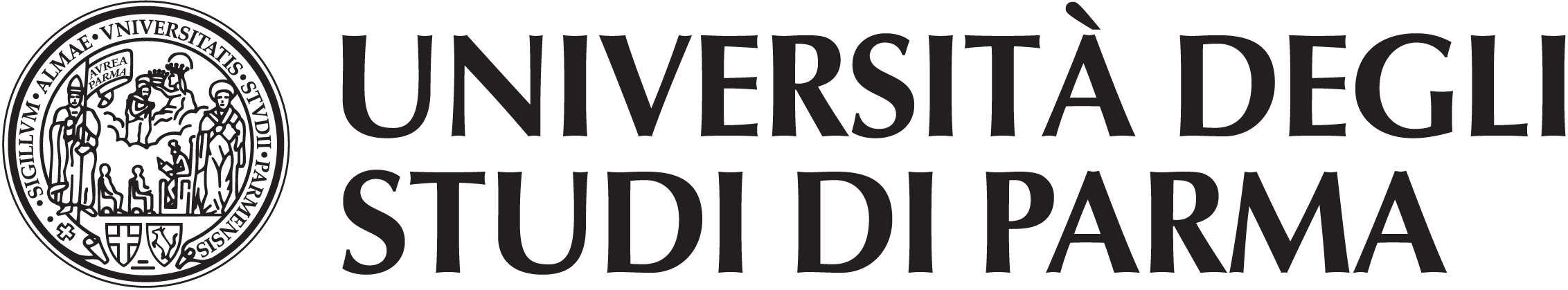 BANDO OVERWORLD – Azione 1 – Progetto “OVERWORLD”Mobilità della durata di 3 mesi presso NEW JERSEY INSTITUTE OF TECHNOLOGY (NJIT-NJ-US)Anno Accademico 2016/2017(la domanda deve essere compilata in stampatello o dattiloscritta in ogni sua parte e presentata in originaleDiversamente, la domanda sarà invalidata e il candidato non potrà concorrere all’assegnazione delle borse).DATI ANAGRAFICIRESIDENZALIVELLO DI STUDICHIEDEdi partecipare alla selezione per l’assegnazione di una borsa di studio di mobilità nell’ambito del Programma OVERWORLD – Azione 1 “progetto OVERWORLD NJIT-NJ-US” anno accademico 2016/2017, da usufruire presso una delle sedi elencate nel testo del bando di concorso, secondo il seguente ordine di preferenza:Motivazioni di adesione al Programma OVERWORLD e curriculm accademico magistraleVoto di Laurea triennale:Dichiarazioni aggiuntive (altri esami sostenuti, ulteriori conoscenze linguistiche e motivazioni di adesione al programma):Il/La sottocritto/a prende atto che:in caso di assegnazione della borsa di studio di mobilità l’accettazione o la rinuncia andranno sottoscritte presso la UOS Internazionalizzazione - Erasmus and International Home, entro 10 giorni dalla pubblicazione delle graduatorie;la durata minima del soggiorno all’estero è di 3 (tre) mesi;nel caso in cui l’assegnatario di borsa di studio di mobilità dovesse, nel frattempo, interrompere gli studi prima del termine della borsa stessa, dovrà cessare immediatamente il soggiorno presso la sede ospitante e/o rinunciare alla borsa nel caso in cui il periodo di studio all’estero non sia ancora iniziato. In tale circostanza dovrà restituire all’Università degli Studi di Parma gli acconti eventualmente percepiti.Il/La sottocritto/a dichiara (barrare la voce che interessa):	di essere cittadino di uno degli stati membri dell’Unione Europea; 	di non essere cittadino di uno degli stati membri dell’Unione Europea, ma di essere regolarmente iscritto ad un corso di Laurea presso l’Università di Parma.Il/La sottocritto/a dichiara inoltre di essere consapevole che, per poter usufruire nell’anno accademico 2016/2017, dovrà:essere in regola con l’iscrizione all’Università e il pagamento delle tasse universitarie per l’a.a. 2016/2017;essere in possesso di tutti i requisiti richiesti dal bando di concorso;Il/La sottocritto/a autorizza il trattamento dei propri dati personali ai sensi del DLgs n. 196/2003. Data: _________________Firma del candidato _______________________________________CognomeNomeLuogo di nascitaProv.Data di nascitaEtàNazionalitàMatricolaCodice FiscaleVia, num.Via, num.CAPComuneComuneComuneProv.Prov.Tel.Cell.E-mailE-mailE-mailDOMICILIO: Compilare solo nel caso in cui sia diverso dalla residenza:DOMICILIO: Compilare solo nel caso in cui sia diverso dalla residenza:DOMICILIO: Compilare solo nel caso in cui sia diverso dalla residenza:Via, num.Via, num.DOMICILIO: Compilare solo nel caso in cui sia diverso dalla residenza:DOMICILIO: Compilare solo nel caso in cui sia diverso dalla residenza:DOMICILIO: Compilare solo nel caso in cui sia diverso dalla residenza:ComuneComuneCAPCAPCAPProv.Prov.DIPARTIMENTO DI AFFERENZAAnno di frequenza per l’a.a. 2016/2017Anno di frequenza per l’a.a. 2016/2017Corso di studiLaurea Magistrale GestionaleLaurea Magistrale GestionaleSi ricorda ai candidati di prendere attenta visione delle aree disciplinari di insegnamento definite con ciascuna singola sede, al fine di indicare opzioni coerenti con il proprio piano di studi.Si ricorda ai candidati di prendere attenta visione delle aree disciplinari di insegnamento definite con ciascuna singola sede, al fine di indicare opzioni coerenti con il proprio piano di studi.Si ricorda ai candidati di prendere attenta visione delle aree disciplinari di insegnamento definite con ciascuna singola sede, al fine di indicare opzioni coerenti con il proprio piano di studi.Si ricorda ai candidati di prendere attenta visione delle aree disciplinari di insegnamento definite con ciascuna singola sede, al fine di indicare opzioni coerenti con il proprio piano di studi.UNIVERSITA’PAESEMESI PREVISTILINGUA di INSEGNAMENTOCertificazioni di conoscenza della lingua: Livello (CEFR)Livello (CEFR)Tipologia di certificazioneData di rilascioVotazione (se disponible)Certificazioni di conoscenza della lingua: Certificazioni di conoscenza della lingua: Certificazioni di conoscenza della lingua: Proposta di piano di studi da frequentare durante il soggiorno presso l’Ateneo partnerInsegnamento/attivitàInsegnamento/attivitàInsegnamento/attivitàCrediti locali(se disponibili)Proposta di piano di studi da frequentare durante il soggiorno presso l’Ateneo partner1Proposta di piano di studi da frequentare durante il soggiorno presso l’Ateneo partner2Proposta di piano di studi da frequentare durante il soggiorno presso l’Ateneo partner3Proposta di piano di studi da frequentare durante il soggiorno presso l’Ateneo partner4Proposta di piano di studi da frequentare durante il soggiorno presso l’Ateneo partner5Proposta di piano di studi da frequentare durante il soggiorno presso l’Ateneo partner6Proposta di piano di studi da frequentare durante il soggiorno presso l’Ateneo partner7Proposta di piano di studi da frequentare durante il soggiorno presso l’Ateneo partner8Proposta di piano di studi da frequentare durante il soggiorno presso l’Ateneo partner9